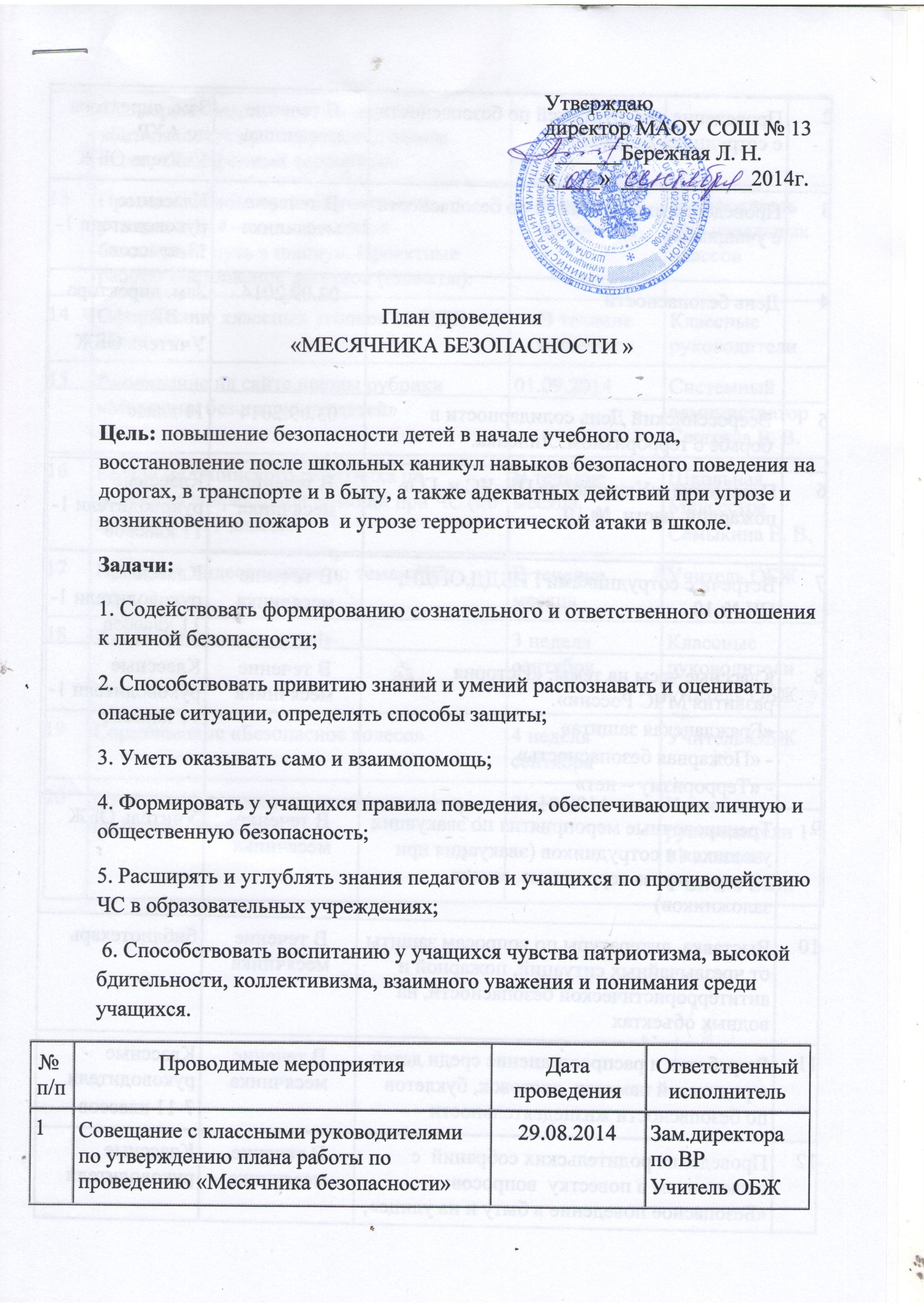 2Проведение инструктажей по безопасности с сотрудниками школыВ течение месячникаЗам. директора по АХРУчитель ОБЖ3Проведение инструктажей по безопасности с учащимися В течение месячникаКлассные руководители 1-11 классов4День безопасности 02.09.2014 Зам. директора по ВРУчитель ОБЖ5Всероссийский День солидарности в борьбе с терроризмом. Линейка.03.09.201411 класс6Посещение  «Управление ПБ, ЧС и  ГО»  пожарной  части  № 10В течение месячникаКлассные руководители 1-11 классов7Встречи с сотрудниками ГИБДД,ОПДН, ПЧ № 10В течение месячникаКлассные руководители 1-11 классов8Классные часы на темы: «История развития МЧС России».«Гражданская защита»- «Пожарная безопасность»- «Терроризму – нет»В течение месячникаКлассные руководители 1-11 классов9Тренировочные мероприятия по эвакуации учащихся и сотрудников (эвакуация при пожаре, угроза терроризма, захват заложников)В течение месячникаУчитель ОБЖ10Выставка  литературы по вопросам защиты от чрезвычайных ситуаций, пожарной и антитеррористической безопасности, на водных объектахВ течение месячникабиблиотекарь11Разработка и распространение среди детей и родителей памяток, листовок, буклетов по безопасности жизнедеятельностиВ течение месячникаКлассные руководители 7-11 классов12Проведение родительских собраний  с включением в повестку  вопросов: «Безопасное поведение в быту и на улице», «Пожарная безопасность в школе», «Безопасность при террористическом акте», «Телефонный терроризм»В течение месячникаКлассные руководители13Проведение конкурса рисунков для учащихся 1- 4 –х классов «Мой безопасный путь в школу». Проектные работы «Безопасное детство» (плакаты).В течение месячникаРуководитель МО начальных классов14Оформление классных уголков по ПДД и ТБ;В течение месячникаКлассные руководители15Размещение на сайте школы рубрики «Месячник безопасности детей»01.09.2014Системный администратор  Сергеева Е. В.16Беседа медицинского работника по оказанию доврачебной помощи при ЧС (по запросу) 1–11 классыВ течение месяцаШкольнаяМедсестраСемыкина Е. В.17Просмотр видеороликов по темам ЧСВ течение месяцаУчитель ОБЖ18Акция «Внимание, дети!»3 неделя сентябряКлассные руководителиУчитель ОБЖ19Соревнование «Безопасное колесо»4 неделя сентябряУчитель ОБЖ20Отчет  по проведению месячника с приложением фото01.10.2014Классные руководители 1-11 классовУчитель ОБЖ